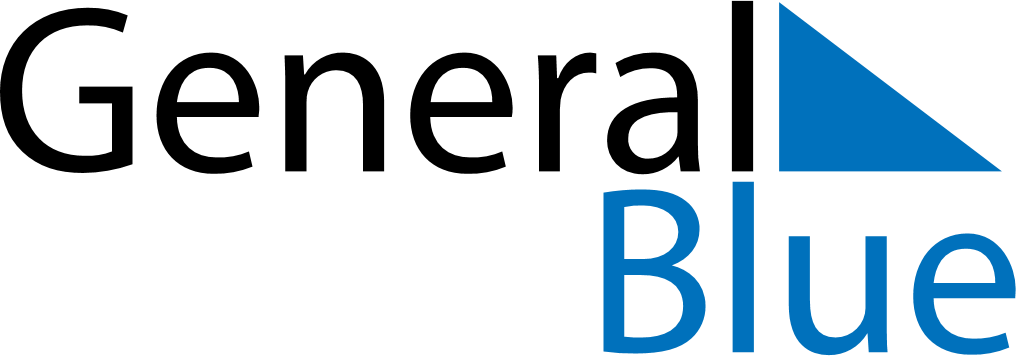 September 2023September 2023September 2023JapanJapanSundayMondayTuesdayWednesdayThursdayFridaySaturday1234567891011121314151617181920212223Respect-for-the-Aged DayAutumnal Equinox Day24252627282930